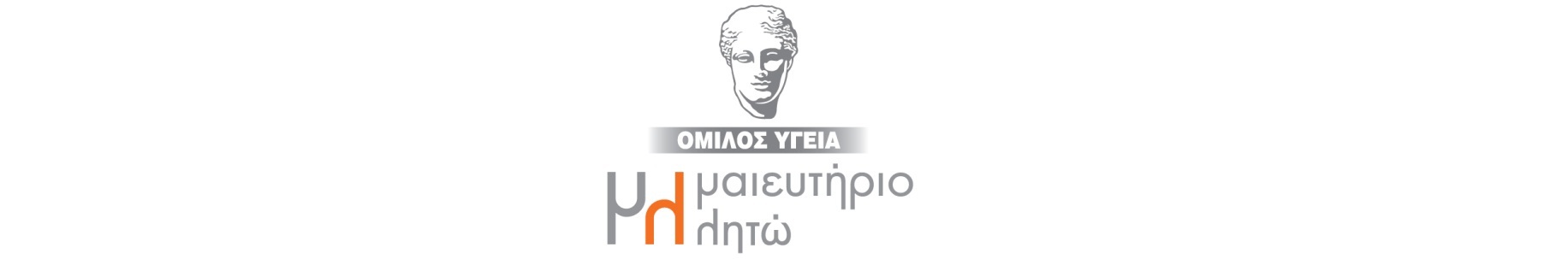 ΨΗΦΙΣΜΑΤο Διοικητικό και Επιστημονικό Συμβούλιο του Μαιευτηρίου «Λητώ» μετά την αναγγελία του θανάτου του ιατρού, Επίτιμου Προέδρου του Μαιευτηρίου «ΛΗΤΩ»ΕΠΑΜΕΙΩΝΔΑ ΜΕΓΑΠΑΝΟΥΜαιευτήρα – Γυναικολόγου επί σειρά ετών Προέδρου του Μαιευτηρίου «ΛΗΤΩ»Εκ των ιδρυτών του Μαιευτηρίου «Λητώ» αποφάσισε ομόφωνα όπως :Το Διοικητικό και Επιστημονικό Συμβούλιο να εκπροσωπηθεί στην κηδεία του μεταστάντος.Την κατάθεση στεφάνου.Να εκφράσουν στην οικογένεια τα συλλυπητήρια των.Να κυματίζει μεσίστια η σημαία της κλινικής.Η κηδεία θα πραγματοποιηθεί την Τρίτη 17/01/2017 και ώρα 13:00 στο Α’ Νεκροταφείο Αθηνών